protokoll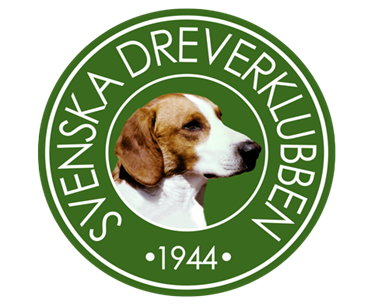 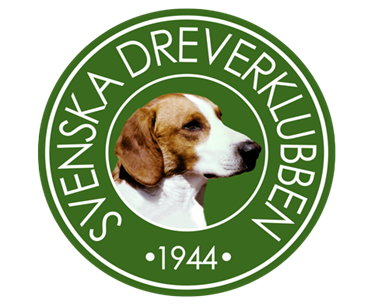 Centralstyrelsemöte 2023-04-20| 18:00 – 20:30 |  Lars Rydstedt Plats: Digitalt  Närvarande styrelsemedlemmarLars Rydstedt | Charlott Jonsson | Göran Hagman | Christian Janson | Roger Lindström | Annika Helgesson | Mikael Tranberg| Lena Lindström (adj.) |Jenny Häggström| Bo EngholmEj närvarande: Christoffer Thalin |Jyrki Vouti | Jakob BergvallRaw Design
Innan mötets öppnande deltog Paul Kyllerman från Raw Design. Han redogjorde för orsakerna till de problem som varit med CS-ledamöternas mailadresser och kom med förslag på lämpliga alternativ för framtiden. CS noterade informationen.Mötet öppnasLars Rydstedt hälsade alla välkomna och öppnade dagens möte.Val av sekreterareTill sekreterare valdes Annika HelgessonVal av två justerare
Till att justera dagens protokoll valdes Göran Hagman och Roger Lindström.NärvarokontrollSe ovan.   Anmälan av övriga frågor som kan innebära justering av dagordningenInga frågor som innebar en justering av dagordningen anmäldes.   Godkännande av dagordningenFöreslagen dagordning godkändes.Godkännande av föregående protokoll och gamla ärendenFrån protokollet den 10/8 noterades följande:
-§10. Vandringspriser. Kvarstår
-§17. Redovisning av svar angående klagomål från stämman med mera. Kvarstår
-§18. Digitala medlemskort. Kvarstår.Från protokollet den 18/3 noterades följande:
-§12. Stadegegrupp. Kvarstår.
-§14. ”Önskelista” DreverData. Kvarstår
-§15. Planeringsgrupp 80-årsfirande. KvarstårProtokollen lades därmed till handlingarna med ett godkännande.Rapport från AU – fastställande av AU:s beslut
Ingen rapport från AU och inga beslut att fastställa.Kommittéernas rapporterAvelskommitténCharlott Jonsson informerade om kommitténs arbete vilket löper enligt aktivitetsplanen. Den 9 maj håller kommittén ett möte med de lokala avelsråden för att presenteras nya RAS. Kommittén kommer även att delta på till nästa ordföranderåd den 16 maj.Önskelistan med förbättringar i DreverData är påbörjad.Kommittén skissar på ett uppdaterat regelverk för årets uppfödare och skickar det på remiss till Jakt & Utställningskommittén. Uppfödaren för 2022 års pris är utsedd. Eftersom det inte är något DS i år är frågan när priset ska delas ut?Fel i tiklistan till årsboken 2023 har upptäckts, efter felsökning har problemet hittats och åtgärdats.Bo Engholm går igenom alla hanhundsannonser på hemsidan.Kommittén tittar närmare på input från avelskonferensen som kan vara värt att arbeta vidare med.EkonomikommitténKommitténs arbete hanteras numera utav AU.Jakt &UtställningskommitténGöran Hagman redogjorde för kommitténs arbete vilket löper enligt aktivitetsplanen.Utskick om dispens för hundsläpp till höstens domarkonferenser är ordnat.Kommittén jobbar med en lösning för de medlemmar som efter Stockholm DK:s nedläggning tillhör Sörmland gällande SM-kval 2023.Kommittén ser över kvaldistrikten till Drever-SM efter Stockholm DK:s nedläggning.Mästerskapsplaneringen fortgår, prioriterat är att finna en arrangör till Har-SM 2024.Kommittén är i startgroparna med att ta fram en film med fokus på Dreverns exteriör. Filmen ska i första hand användas i utbildningssyfte för de exteriördomare som ska vidareutbilda sig på Drever.PR, media och sponsorkommitténKommittén, som just nu består av Christian Janson, behöver utökas med fler personer. Christian Janson kommer i närtid att kontakta och kalla några lämpliga personer till ett möte. RegelrevideringskommitténRoger Lindström redogjorde för kommitténs arbete. I samarbete med Jakt & Utställningskommittén har man haft möte med alla lokalklubbars fullmäktige för att stämma av drevprovssäsongen. Kommittén fick mycket bra input från lokalklubbarna.Omstrukturering och utökning av externa ledamöter i kommittéerna.På grund av den höga arbetsbelastningen i kommittéerna föreslår Lars Rydstedt att strukturera om och eventuellt utöka kommittéerna med externa ledamöter. Till nästa CS-möte ska varje kommittéordförande presentera ett förslag på sin kommittés nya sammansättning (om man anser att man behöver en sådan). CS beslutar att anta förslagetFler kommittéer – t ex utbildningskommitté och renodling av vissa uppdrag.CS ska till nästa möte reflektera över om vi behöver ha fler kommittéer. Renodling av vissa uppdrag bordläggs.13.  Byte av hemsida eller omfattande förändring av nuvarande
Punkten bordläggs.14. Söka medel ur viltvårdsfonden. Arbetsgrupp och uppdrag
CS beslutar att söka medel ur viltvårdsfonden. Lars Rydstedt, Roger Lindström, Mikael Tranberg och Lena Lindström bildar arbetsgrupp för uppdraget. Henrik Mårts från Stövarklubben är behjälplig vid ansökan. 15. Utbildning av domare för svenska raser- utbildningsplatsDalarnas DK kontaktas för en förfrågan om utbildning/examination kan hållas i Leksand 2024. Tidsplanen är som följer: under hösten 2023 ska alla de domare som visat intresse för att döma Drever följa med på ett drevprov och det är domarna själva som ska kontakta en lokalklubb. De exteriördomare som inte genomför drevprovet kommer inte att få gå vidare i utbildningen.16. Införande av styrelseportalen
Efter diskussion beslutar CS att införa styrelseportalen Reduca och Lars Rydstedt får i uppdrag att kontakta Christian Murray på Reduca.17. Presentation av sammanställningen från workshop 18 mars
Roger Lindström presenterade svaren/uppdragen från CS workshop baserat på frisvaren från medlemsenkäten. CS tar avstamp i dessa svar/uppdrag och varje kommitté har fått ett antal punkter att arbeta med.18. InformationLars Rydstedt redogjorde för att ansökan är inlämnad till Kronofogden gällande SDK:s krav på Martin Svensson.19. MeddelandenAnnika Helgesson redogjorde för inkomna meddelanden från SKK:
- exteriördomare auktoriserad för Drever: Charlotta Mellin (utökat rasregister)
- exteriördomare Gunnar Norlin har hastigt avlidit.
- SDK:s utställningsprogram för 2024 är godkänt av SKK.
- anmälan om delegater till KF skall göras, Charlott Jonsson ansvarar.
- 1 juli är sista ansökningsdag för exteriördomarkonferens 2026.
- remiss SKK 2030, Charlott Jonsson ansvarar för SDK:s svar.
- CS är informerade om att en Dreveruppfödare uteslutits ur SKK.20. Diskussioner
-Tracker- diskussion kring hur arbetar vi med dem under 2023? 
- Fysiskt möte i augusti? CS beslutar att ha ett fysiskt möte den 12–13/8 i Uppsala. Nya externa ledamöter ska bjudas in.21. Övriga frågor
Foldern – Charlott Jonsson jobbar på en ny. Till dess att den är klar används den gamla, Roger Lindström och Göran Hagman har många ex. Viktigt att dessa kommer till Jönköpings DK inför Elmia.22. Nästa möte      Nästa möte hålls digitalt torsdagen den 25 maj kl. 18.00.23. Mötet avslutas       Då inget mer förelåg tackade Lars Rydstedt för visat intresse och avslutade dagens möte. Vid protokollet                                         Annika HelgessonJusteras                                                    Justeras                                  Ordförande Roger Lindström                                     Göran Hagman                      Lars Rydstedt                                       